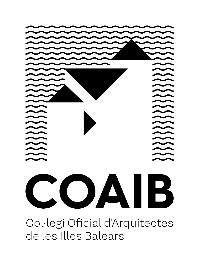 En compliment de les Ordenances Municipals d’aquest municipi, l’arquitecte Col·legiat ______________________________________________________________________________________________________________________________fa constar que RENÚNCIA A LA DIRECCIÓ facultativa de l’obra situada en_________ ___________________________________________________________________consistent en ___________________________________________________________________________________________________________________________el promotor de la qual és ______________________________________________________________________, a ___ de _____________ de _______Signatura de l’arquitecte,